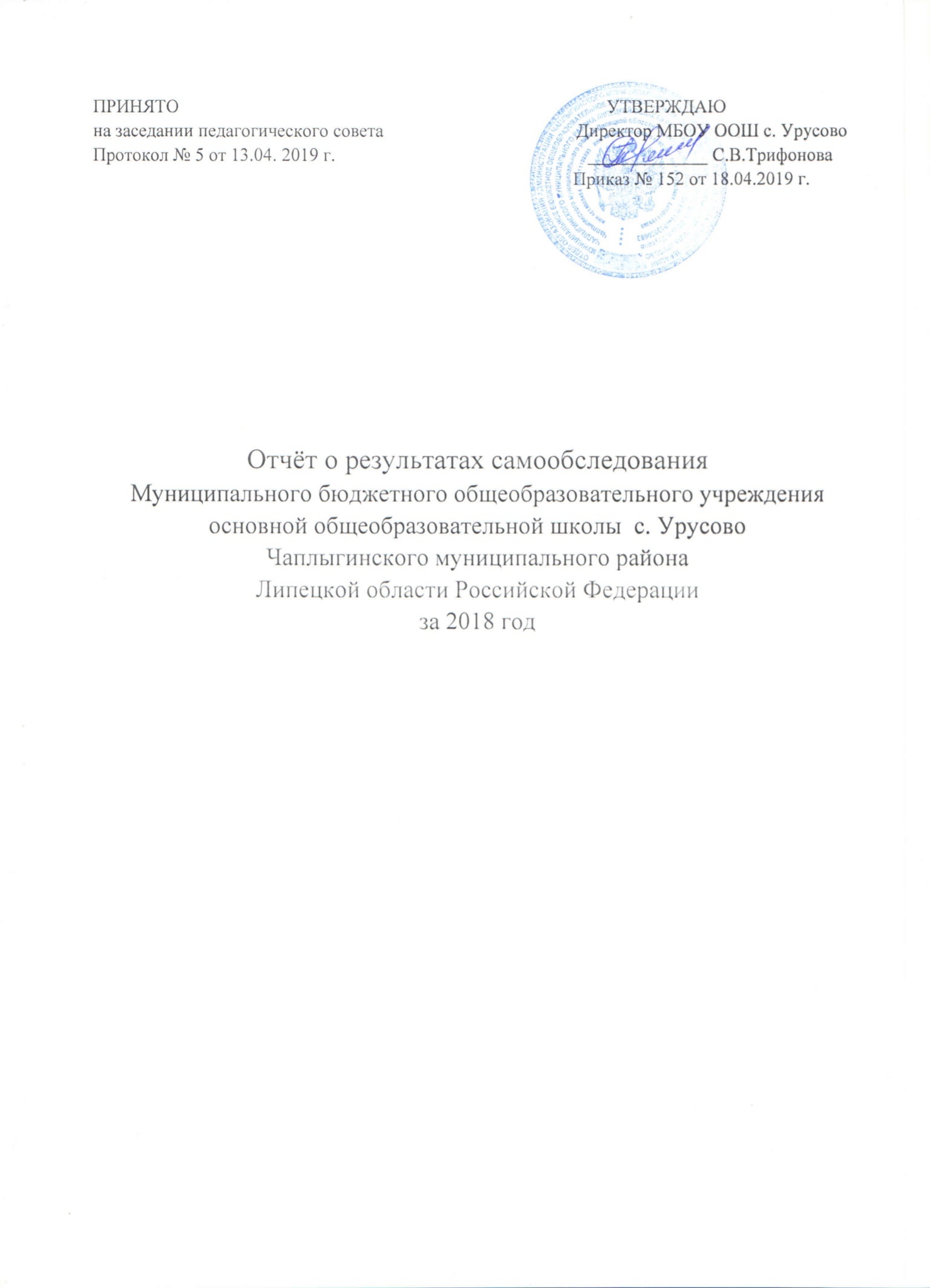 ОБЩИЕ СВЕДЕНИЯ ОБ ОРГАНИЗАЦИИI. АНАЛИТИЧЕСКАЯ ЧАСТЬ1. ОЦЕНКА ОБРАЗОВАТЕЛЬНОЙ ДЕЯТЕЛЬНОСТИОбразовательная деятельность в учреждении организуется в соответствии с Федеральным законом от 29.12.2012 № 273-ФЗ «Об образовании в Российской Федерации», ФГОС дошкольного образования и ФГОС начального общего образования, СанПиН 2.4.1.3049-13 "Санитарно-эпидемиологические требования к устройству, содержанию и организации режима работы дошкольных образовательных организаций", СанПиН 2.4.2.2821-10 «Санитарно-эпидемиологические требования к условиям и организации обучения в общеобразовательных учреждениях», основными образовательными программами по уровням, включая учебные планы, годовые календарные графики, расписанием занятий.Нормативный срок освоения общеобразовательной программы дошкольного образования (реализация ФГОС ДО) 5 лет.Учебный план 1–4 классов ориентирован на 4-летний нормативный срок освоения основной образовательной программы начального общего образования (реализация ФГОС НОО).Статистика показателей Дошкольное образованиеОбразовательная деятельность в дошкольной группе организуется в соответствии с основной образовательной программой дошкольного образования  (далее ООП ДО) и направлена на формирование общей культуры детей, развитие физических, интеллектуальных, нравственных, эстетических и личностных качеств с учётом возрастных и индивидуальных особенностей, формирование предпосылок учебной деятельности, сохранение и укрепление здоровья детей дошкольного возраста.Образовательная деятельность ведётся на русском языке, в очной форме, нормативный срок обучения 5 лет, уровень образования – дошкольное образование.Образовательный процесс в учреждении строится с учетом контингента обучающихся, их индивидуальных и возрастных особенностей в соответствии с требованиями ООП ДО.Формы получения образованияПри организации образовательного процесса учитываются принципы интеграции образовательных областей (физическое развитие, познавательное развитие, речевое развитие, социально-коммуникативное развитие, художественно-эстетическое развитие) в соответствии с возрастными возможностями и особенностями детей. Образовательный процесс строится на основе законодательно-нормативных документов, оценки состояния здоровья детей, системы психолого-педагогических принципов, отражающих представление о самоценности дошкольного детства. Основной формой образования и воспитания является игра и виды детской деятельности (игровая, коммуникативная, трудовая, познавательно-исследовательская, продуктивная, музыкально- художественная, чтение художественной литературы).В основу организации образовательного процесса определен календарно - тематический принцип планирования.Начальное общее образование   Образовательный  процесс в начальной школе был организован в соответствии с п. 6 ст. 28 Федерального Закона от 29.12.2012 № 273-ФЗ «Об образовании в Российской Федерации», п.п. 9, 10, 17 раздела II Порядка организации и осуществления образовательной деятельности по основным общеобразовательным программам - образовательным программам начального общего, основного общего и среднего общего образования, утвержденного приказом Минобрнауки России от 30 августа . N 1015, в соответствии с нормами СанПиН 2.4.2.2821-10 «Санитарно-эпидемиологические требования к условиям и организации обучения в общеобразовательных учреждениях», утвержденными постановлением Главного государственного санитарного врача Российской Федерации от 29.12.2010 № 189, в соответствии с календарным учебным графиком, утвержденным приказом директора от 30.08.2018 г. № 118.Тема работы начальной школы: «Совершенствование уровня профессиональной компетенции педагога как средство обеспечения нового качества образования». Основная цель: создание благоприятных условий для развития интеллекта, духовности, индивидуальности личности, адаптации ее в природной и социальной среде. Задачи: 1. Повышение уровня  здоровьесберегающего процесса воспитания, обучения и развития детей через  проведение физкультурно-оздоровительной работы. 2. Духовно - нравственное, патриотическое и гражданское воспитание детей  через повышение  воспитательного потенциала урока и внеурочную деятельность.3. Обеспечение стабильно высоких показателей качества образования на основе своевременного мониторинга и корреляции качества образовательных услуг в соответствии с образовательными запросами детей, родителей, образовательными стандартами нового поколения.4. Повышение образовательного и профессионального уровня педагогических кадров через:-  активизацию их творческого потенциала;-  обобщение и трансляцию положительного педагогического опыта.5. Создание системного подхода в психолого-педагогическом сопровождении семьи, взаимодействие с семьей для обеспечения полного развития ребенка.       Продолжительность учебного года составляет:  в 1-х классах – 33 учебных недели;  во 2 - 4-х классах – 34 учебных недели.Количество классов-комплектов:1 класс-комплект:2-й класс –          3-й класс –           1  Регламентирование образовательного процесса на учебный годУчебный год делится на 4 четверти. По окончании каждой четверти обучения – каникулы. Общая продолжительность каникул в течение учебного года согласно годовому календарному графику. 	Динамика наполняемости учрежденияза три годаВ 2018 году снизилось количество обучающихся.Причины: переход учащихся в другие образовательные организации в связи с переменой места жительства родителей.Выводы: Образовательный процесс в учреждении организован в соответствии с основными направлениями социально-экономического развития Российской Федерации, государственной политикой в сфере образования, ФГОС ДО и НОО, основной образовательной программой дошкольного образования и основной образовательной программой начального общего образования МБОУ ООШ с. Урусово. Воспитательная образовательная система становится приоритетной в учреждении. Система воспитательной работы учреждения является основной составляющей деятельности педагогов, интегрированной в общий процесс обучения и воспитания.Проведенную воспитательную работу в ОУ в 2018 учебном году считать удовлетворительной.Воспитательная работаВ 2018   году воспитательная работа осуществлялась в соответствии с целями и задачами учреждения  на этот учебный год.Целью  воспитательной работы в 2018 году  являлось: Укрепление и расширение целостного пространства духовно – нравственного развития  и воспитания детей, определяющего урочную, внеурочную и внешкольную деятельность.Поставленная цель  реализовывалась через следующие задачи: 1.  Формирование  активной  жизненной позиции учащихся через школьные мероприятия, единую систему школьного и классного самоуправления.Совершенствование организации внеурочной деятельности через вовлечение учащихся в систему дополнительного образования  с целью формирования нравственной культуры, гражданской позиции, обеспечения самореализации личности.Развитие условий для участия семей в воспитательном процессе. Воспитательная работа проводилась согласно  плану воспитательной работы, а также согласно приказам управления образования и положениям по муниципальным  воспитательным мероприятиям. Все мероприятия являлись звеньями в цепи процесса создания личностно-ориентированной образовательной и воспитательной среды.	Решение вышеперечисленных задач способствовали  развитию воспитательной системы учреждения, которая  охватывает весь педагогический процесс, объединяя обучение, внеурочную жизнь детей, разнообразную деятельность и общение за пределами учреждения. В прошедшем году прошло много мероприятий патриотической направленности.   В основе всех мероприятий – совместная творческая деятельность детей и взрослых по различным направлениям:Нравственно-патриотическоеУчебно-познавательноеИсследовательскоеСпортивно-оздоровительноеХудожественно-эстетическоеТрудовоеДанные направления реализуются через традиционные мероприятия. По сути традиции представляют собой исторически-культурное наследие, которое постоянно развивается с учетом современных реалий жизни.  Такие традиции существуют и развиваются в учреждении.1). Нравственно-патриотическое направление: проведение уроков и классных часов по нравственно-патриотическому воспитанию учащихся (« Мы помним о Вас», данное  мероприятие стало традиционным и проводится каждый год,  «Дни воинской славы России», «Дни памяти погибших героев», конкурс стихов, посвящённых Великой Отечественной войне, конкурсы рисунков к 9 мая, к 23 февраля и т.д.); Знакомство с историей и традициями народов России, формирование духовности, милосердия,  этнической толерантности через систему классных часов, мероприятий; взаимодействие семьи, учреждения и общества в развитии патриотизма, как стержневой духовной составляющей ценности личности ученика учреждения; проведение общешкольных праздников, митингов; организация и проведение Дня Защитника Отечества; организация и проведения митинга-праздника посвященного Дню Победы; оформление школьных стендов; пополнение школьного сайта, где отображается жизнь и деятельность школы; организация экскурсий; организация выставок рисунков и поделок; ежегодное участие в конкурсе «Мы рисуем Победу», выставках детского творчества на уровне города, района; акции «Георгиевская ленточка», «Обелиск», «Дерево Победы».2). Спортивно – оздоровительное  направление: внеурочная деятельность; Веселые старты; соревнования по шахматам, шашечный турнир, подвижные перемены; проведение бесед с учениками по пропаганде ЗОЖ «Будь спортивным и здоровым», «Дружим со спортом»; акция «За здоровый образ жизни»; проведение праздников «Спортивные забавы», «Делай с нами, делай как мы, делай лучше нас»; проведение спортивных игр «В здоровом теле здоровый дух», «Веселый мяч»; Конкурс рисунков «Мы любим спорт»; неделя ЗОЖ; антиалкогольная, антиникотиновая пропаганда, профилактика наркомании; классные часы по правилам безопасности дорожного движения «Знай правила движения как таблицу умножения».3). Учебно-познавательное направление: олимпиады разного уровня;  внеклассные мероприятия; различные викторины: «Заповедные места Липецкой области», «Эти необычные животные», «Знатоки родного края», «Памятники истории», «По страницам Красной книги», КВН по творчеству А.С. Пушкина;  проекты; внеурочная деятельность; проведение нетрадиционных уроков; экскурсии; посещение виртуальных музеев, выставок.4). Исследовательское направление: проекты, ученические чтения; внеурочная деятельность; поисковая работа.5). Художественно-эстетическое направление: конкурсы рисунков: «Воспоминания о лете», «Золотая осень», «Зимушка-зима», «Я хочу стать»; конкурсы поделок из природного материала; шефская помощь дошкольникам; оформление классных комнат; выставки книг и рисунков; создание портфолио ребёнка и класса; участие в конкурсах, выставках детского творчества на уровне школы; проведение тематических классных часов по эстетике внешнего вида ученика, культуре поведения и речи.6). Трудовое направление: субботники; беседы «Труд людей осенью», «Все работы хороши»; конкурсы «Осенний букет» и «Лучшая новогодняя поделка».Использовались различные формы работы: классные часы, беседы, инструктажи; выставки, собрания; презентации, акции; спортивные мероприятия, музыкальные конкурсы; трудовые, экологические мероприятия; проекты.Выводы:В школе сложилась эффективная воспитательная система, которая помогает предоставлять доступное, качественное образование в условиях, адаптированных к возможностям и способностям каждого ребенка.Дополнительное образованиеШкольное дополнительное образование оказывает существенное воспитательное воздействие на учащихся: оно способствует возникновению у ребенка потребности в саморазвитии, формирует у него готовность и привычку к творческой деятельности, повышает его собственную самооценку и его статус в глазах сверстников, педагогов, родителей. Охват обучающихся дополнительным образованием течение учебного года работал 1 кружок дополнительного образования естественнонаучной направленности «Юный эколог». Количество обучающихся, посещающих кружок, составило 100% от общего числа обучающихся в школе. Педагог школы вел кружок по программе, разработанной на основе следующих нормативных документов:- Конвенция о правах ребенка;- Закон Российской Федерации от 29 декабря 2012 г. «Об образовании в Российской Федерации» № 273-ФЗ;-Концепция модернизации дополнительного образования детей Российской Федерации;- Постановление Главного государственного санитарного врача Российской Федерации от 15.05.2013 г. № 26 «Об утверждении СанПиН 2.4.1.3049-13  «Санитарно-эпидемиологические требования к устройству, содержанию и организации режима работы дошкольных образовательных организаций»;- Приказа Минобрнауки России от 29.08.2013 № 1008 «Об утверждении Порядка организации и осуществления образовательной деятельности по дополнительным общеобразовательным программам»;- Устав муниципального бюджетного общеобразовательного  учреждения основной общеобразовательной школы села Урусово Чаплыгинского муниципального района.                                 Программа имеет естественнонаучную направленность и способствует всестороннему, гармоничному развитию детей младшего школьного возраста. Выводы:Занятость обучающихся во внеучрочное время содействует укреплению самодисциплины, появлению навыков содержательного проведения досуга, позволяет формировать у детей практические навыки здорового образа жизни, умение противостоять негативному воздействию окружающей среды.школе в соответствии с требованиями Федерального государственного стандарта начального общего образования к структуре программы воспитания и социализации обучающихся осуществляется внеурочная деятельность, которая направлена на формирование общей культуры обучающихся, на их духовно-нравственное, социальное, личностное и интеллектуальное развитие, обеспечивающей социальную успешность, развитие творческих способностей, саморазвитие и самосовершенствование, сохранение и укрепление здоровья обучающихся.   Внеурочная деятельностьОхват обучающихся внеурочной деятельностью     Содержание занятий, предусмотренных в рамках внеурочной деятельности, формируется с учётом пожеланий учащихся и их родителей (законных представителей) и реализуется посредством различных форм организации, таких, как экскурсии, кружки, секции, круглые столы, конференции, диспуты, школьные олимпиады, конкурсы, соревнования, поисковые и научные исследования, общественно полезные практики, социальное проектирование и т.д.      Внеурочная деятельность организована в виде регулярных занятий с недельным расписанием и нерегулярной деятельности в виде участия в коллективных творческих делах,  пришкольных лагерях и т.д. При организации внеурочной деятельности учащихся МБОУ ООШ с. Урусово используются возможности учреждения культуры, сельской библиотеки. В соответствии с требованиями Стандарта внеурочная деятельность организуется по 5 направлениям развития личности: спортивно-оздоровительное, общекультурное, духовно-нравственное, общеинтеллектуальное, социальное.Формы внеурочной деятельности по направлениям: Спортивно-оздоровительное:    школьные спортивные турниры, решение шахматных задач, Дни Здоровья, соревнования, утренняя зарядка, физкультминутки на уроках, организация оздоровительных перемен и прогулок на свежем воздухе, подвижные игры, Веселые старты, проведение бесед и классных часов по охране здоровья, беседы с медицинским работником.Общекультурное:    Конкурсы и викторины, проекты, познавательные игры, экскурсии в музей, библиотеку, выставки детских рисунков, инсценировки, олимпиады, творческие работы, поисковые исследования, досуговое общение.Духовно-нравственное:    беседы, предметные уроки, встречи с интересными людьми, литературно-музыкальные композиции, экскурсии, походы по историческим местам, игры нравственного и духовно-нравственного содержания, экскурсии, целевые прогулки, уроки Мужества, детская благотворительность, акция «Подарок ветерану», организация выставок (совместная деятельность детей и родителей).Общеинтеллектуальное:    Лекции, практические занятия с элементами игр и игровых элементов, викторины, познавательные игры, экскурсии, детские исследовательские проекты, уроки Знаний, предметные недели, праздники, конкурсы рисунков и плакатов.Социальное:    работа в рамках проекта «Сохраним наш родник!», работа по озеленению школы, выставки поделок и детского творчества, трудовые десанты, субботники, акция «Посади дерево», акция «Покормите птиц», акция «Чистый двор».   Внеурочные занятия в начальной школе проводятся во второй половине дня, преимущественно с группой детей, сформированной на базе класса, с учётом выбора родителей, по отдельно составленному расписанию.Продолжительность занятия внеурочной деятельности составлена с учётом  требования СанПиН 2.4.2.2821-10: «Длительность занятий зависит от возраста и вида деятельности. Продолжительность таких видов деятельности, как чтение, музыкальные занятия, рисование, лепка, рукоделие, тихие игры, должна составлять не более 50 минут в день для обучающихся 1-2 классов, и не более полутора часов в день – для остальных классов».    Принципы организации внеурочной деятельности:соответствие возрастным особенностям обучающихся, преемственность с технологиями учебной деятельности;опора на традиции и положительный опыт организации внеурочной деятельности;опора на ценности воспитательной системы школы;свободный выбор на основе личных интересов и склонностей ребенка.Достижения детейПеречень организаций, привлеченных учреждением для решения проблем воспитания детейВыводы:   Организация занятий по направлениям раздела «Внеурочная деятельность» является неотъемлемой частью образовательного процесса МБОУ ООШ с. Урусово  и предоставляет обучающимся возможность выбора широкого спектра занятий, направленных на их развитие. Содержание занятий, предусмотренных как внеурочная деятельность, формируется с учётом пожеланий обучающихся и их родителей (законных представителей) и направляется на реализацию различных форм её организации, отличных от урочной системы обучения.2.ОЦЕНКА СИСТЕМЫ УПРАВЛЕНИЯ ОРГАНИЗАЦИЕЙ    Управление МБОУ ООШ с. Урусово осуществляется в соответствии с Федеральным законом от 29.12.2012 № 273-ФЗ «Об образовании в Российской Федерации», Федеральным законом от 12.01.1996 № 7-ФЗ «О некоммерческих организациях», Постановлением Правительства РФ от 19.03.2001 № 196 «Об утверждении Типового положения об общеобразовательном учреждении», Уставом школы и основывается на принципах демократичности, открытости, приоритета общечеловеческих ценностей, охраны жизни и здоровья человека, свободного развития личности.Административные обязанности распределены согласно Уставу ОУ, штатному расписанию, четко распределены функциональные обязанности согласно квалификационным характеристикам.Система управления образовательным учреждением представлена следующим образом: Основными формами координации деятельности аппарата управления являются совещания при директоре, они могут быть расширенными, когда приглашается весь коллектив, могут быть проблемными, когда приглашаются только те специалисты, которые занимаются вопросом, рассматриваемым на совещании, или курируют данное направление. Совещания позволяют оперативно довести необходимую информацию до ответственных лиц или всего коллектива и принять коллективное решение. На совещании обсуждаются итоги внутришкольного контроля, организационные вопросы. Также проводятся совещания при директоре, на которых решаются проблемы успеваемости и дисциплины некоторых учащихся с приглашением их родителей.Административные планерки (совещания), которые проводятся еженедельно. На них подводятся итоги работы за неделю, корректируется план работы ОУ на следующую неделю.Информация об административно-кадровом составеОсновной функцией директора является осуществление оперативного руководства деятельностью учреждения, управление жизнедеятельностью образовательного учреждения, координация действий всех участников образовательных отношений через педагогический совет, Общее собрание работников учреждения, методический совет, совет родителей.         Все перечисленные органы управления совместными усилиями решают основные задачи образовательной организации и соответствуют её Уставу.     В соответствии со ст. 28 Федерального закона от 29 декабря 2012г. №273-ФЗ «Об образовании в Российской Федерации» управление образовательной организацией строится на основе сочетания принципов единоначалия, коллегиальности и самоуправления.     Единоличным исполнительным органом образовательной организации является руководитель образовательной организации (директор), который осуществляет непосредственное управление образовательной организацией.     Для осуществления отдельных функций по управлению образовательной организацией формируются также коллегиальные органы управления.    Коллегиальными органами управления являются: общее собрание работников образовательного учреждения, педагогический совет, совет обучающихся и совет родителей.     Указанные органы осуществляют свою деятельность в соответствии с законодательством об образовании, уставом образовательной организации и положениями о них, утверждаемыми в порядке, установленном уставом образовательной организации.     Непосредственное управление деятельностью дошкольной группы осуществляет директор школы, который осуществляет непосредственное руководство дошкольной группой и несет ответственность за её деятельность.     Контроль осуществляется через совещания, издание приказов, отчетность, контроль проведения уроков, индивидуальную работу и др.     В школе разработан и утвержден план работы по основным направлениям деятельности на учебный год.     Таким образом, система управления школой - это многоуровневое управление, состоящее из следующих уровней:      Первый уровень структуры – уровень директора. Директор школы определяет совместно с педагогическим советом школы стратегию развития школы, представляет её интересы в государственных и общественных инстанциях. Общее собрание трудового коллектива утверждает план развития школы. Директор школы несет персональную юридическую ответственность за организацию жизнедеятельности школы, создает благоприятные условия для развития школы.     На втором уровне структуры функционируют Коллегиальные органы управления: педагогический совет, Общее собрание работников образовательного учреждения, родительский комитет.     Третий уровень организационной структуры управления – уровень учителей. Методические объединения - подразделения, которые объединяют учителей одной образовательной области.     Четвёртый уровень организационной структуры – уровень обучающихся.     Структура управления качеством образования соответствует целям и задачам, отражает основные направления деятельности образовательного учреждения. Деятельность всех органов управления регламентирована внутренней документацией и соответствует нормативно-правовым актам Российской Федерации. Структура взаимодействия между органами управления организована таким образом, чтобы обеспечить наибольшую эффективность функциональных и межличностных связей, в том числе с помощью внедрения в управленческий процесс компьютерных технологий.Структура методической работы.      Каждый учитель работает над своей темой: Трифонова Светлана Владимировна – "Развитие диалогической речи на уроках немецкого языка в начальной школе"; Суслов Юрий Вячеславович – "Дидактические игры на уроках в начальной школе".В 2018 г. было проведено 5 заседаний МО. На них были рассмотрены вопросы:- утверждение программ по предметам;- обсуждение нормативных, программно-методических документов;- организация методической работы учителей начальных классов;- пути повышения профессиональной компетентности учителей;- адаптация первоклассников к школе;- обзор новинок методической литературы;- анализ открытых уроков и мероприятий;- доклады на различные темы;- итоги и анализ контрольных работ.В школе имеется план работы МО, график проведения открытых уроков, каждый учитель имеет папки с методическими разработками. В 2018 г. учителями школы было проведено 3 открытых урока:открытый урок по математике в 3 классе на тему «Таблица умножения. Умножение 6 на 6 и соответствующие случаи деления» (учитель Суслов Ю.В.; открытый урок по русскому языку во 2 классе «Твердые и мягкие  согласные звуки и буквы для их обозначения» (учитель Суслов Ю.В.); открытый урок по немецкому языку во 2 классе «Члены семьи, их имена, возраст, характер, профессии» (учитель Трифонова С.В.).   На заседаниях МО были представлены и обсуждены следующие доклады: "Создание условий для полноценного интеллектуального  и творческого развития учащихся младших классов, их успешная адаптация в образовательной и социальной среде" (учитель Суслов Ю.В.); "Организация и содержание внеурочной деятельности младших школьников в условиях ФГОС" (учитель Трифонова С.В.); «Активизация познавательных интересов обучающихся посредством применения ИКТ» (учитель Трифонова С.В.); «Влияние современных технологий на повышение учебной и творческой мотивации учащихся» " (учитель Суслов Ю.В.).Вывод: Структура и механизм управления ОУ позволяет обеспечить стабильное функционирование, способствует развитию инициативы участников образовательного процесса (учителей, воспитателя, родителей (законных представителей), детей и сотрудников ОУ.3. ОЦЕНКА СОДЕРЖАНИЯ И КАЧЕСТВА  ПОДГОТОВКИ ОБУЧАЮЩИХСЯДошкольное образованиеВоспитательно-образовательный процесс в дошкольной группе строится на основе режима дня, утвержденного директором, который устанавливает распорядок бодрствования и сна, приема пищи, гигиенических и оздоровительных процедур, организацию непосредственной образовательной деятельности, прогулок и самостоятельной деятельности обучающихся.Программой (ООП ДО)  предусмотрена система мониторинга динамики развития детей, динамики их образовательных достижений, основанная на методе наблюдения и включающая:– педагогические наблюдения, педагогическую диагностику, связанную с оценкой эффективности педагогических действий с целью их дальнейшей оптимизации; - индивидуальные карты развития ребенка;  - индивидуальный образовательный маршрут. Исследование индивидуального развития детей осуществляется два раза в год – в октябре и мае. Результаты исследования отражаются в картах индивидуального развития ребенка, связанной с оценкой эффективности педагогических действий и лежащей в основе их дальнейшего планирования.Настоящие требования являются ориентирами для:а) построения образовательной политики на соответствующих уровнях с учетом целей дошкольного образования, общих для всего образовательного пространства Российской Федерации;б) решения задач:- формирования Программы;- анализа профессиональной деятельности;- взаимодействия с семьями;в) изучения характеристик образования детей в возрасте от 2 месяцев до 8 лет;г) информирования родителей (законных представителей) и общественности относительно целей дошкольного образования, общих для всего образовательного пространства Российской Федерации.Результаты педагогического мониторинга на конец 2017 года показывают преобладание детей с уровнями развития  высоким и средним. По данным мониторинга составлен индивидуальный образовательный маршрут, для планирования в ОУ индивидуальной работы с детьми.Анализ достижений планируемых результатовАнализ развития детей по индивидуальным картам развития проводится воспитателем по  пяти образовательным областям и в соответствии с графиком. Результаты педагог фиксирует в индивидуальных картах, проводит анализ: индивидуальный уровень развития ребенка, указывает причины низкого уровня, определяет, по каким направлениям необходимо усилить работу.Результаты освоения ООП ДО на начало 2018г.Результаты освоения ООП ДО на конец 2018г.Результаты мониторинга освоения образовательных областей детьми разновозрастной группы на конец 2018 года показали в основном высокий и средний уровень. Анализ мониторинга детского развития показал, что у дошкольников целевые ориентиры сформированы на уровне нормы. Таким образом, результаты мониторинга овладения воспитанниками основной образовательной программы дошкольного образования на конец 2018 года является удовлетворительным. Итоги данного мониторинга помогут педагогу определить дифференцированный подход к каждому ребенку в подборе форм организации, методов и приемов воспитания и развития.Начальное общее образованиеС сентября 2018 г. 1 класс-комплект, в котором обучалось 2 учащихся. Промежуточная аттестация  учащихсяЗадания для промежуточной аттестации были подготовлены в соответствии с программой, согласованы на методическом объединении, использовались традиционные формы контроля.Результаты итогового контроля промежуточной аттестации учащихсяВысокий процент качества знаний показала учащаяся  2 класса, что составило 100% (оптимальный уровень).У учащегося 3 класса наблюдается 100-процентное качество знаний по математике и окружающему миру.Среднее качество знаний и успеваемость по предметамСредний балл по ступеням обучения за 3 года: 2016, 2017, 2018Таким образом, на конец 2018 г. прослеживается положительная динамика роста качества знания по предметам «Математика»  и «Окружающий мир».Качество подготовки учащихся по предметамВывод : в 2018 – 2019 учебном году (I полуг.)  снизилось качество знаний по русскому языку, что связанно с тем, что работа со слабыми учащимися проводится на недостоточном уровне.Вывод : на протяжении последних трех лет успеваемость по математике находится на одном уровне 100%, также прослеживается динамика роста качества знаний.Вывод : в 2018 – 2019 учебном году (I полуг.)  снизилось качество знаний по литературному чтению, что связанно с тем, что работа со слабыми учащимися проводится на недостоточном уровне.Итоги успеваемости и качества знаний за 3 годаДинамика успеваемости и качества знанийДинамика успеваемостиДинамика качества знанийВывод : на протяжении последних трех лет успеваемость в школе   находится на одном стабильном уровне 100%, однако прослеживается негативная динамика снижения качества знаний.  Особо выражено понижение качества знаний по русскому языку. Если в 2017-2018 учебном году качество знаний составило 75%, в I полугодии 2018 – 2019 учебного года лишь 50%. ОтличникиВывод: в сравнении с 2017-2018 учебным годом отличников нет.НеуспевающиеВывод: на протяжении трех учебных лет в школе неуспевающих нет.Выполнение учебных программ:Все учебные программы выполнены в соответствии с учебным планом.Внутришкольный мониторинг.Был разработан и проводился внутришкольный мониторинг, одним из направлений которого является отслеживание качества обучения учащихся школы. Внутришкольный контроль носил системный характер, осуществлялся в виде плановых проверок, мониторинга, административных работ. Мониторинг проводился как по промежуточным, так и по конечным результатам. Мониторинг включал в себя проверку и оценку количественного сопоставления полученных результатов, определение качественных особенностей обученности учащихся.Работа по совершенствованию мониторинга велась по следующим направлениям:Собеседование по составлению тематического планирования.Диагностика контрольных работ во 2-4 классах, в результате которых выявляется, как  учащиеся осваивают программы начальной школы.Анализ контрольных работ позволил спланировать индивидуальные занятия с учащимися.Сложилась система промежуточного контроля, которая включает:- административные контрольные работы по окончании каждой четверти. По результатам контрольных работ выявляются типичные ошибки, которые обсуждаются на МО и вносятся перспективы планирования;- срезы знаний по предметам, тесты по мере изучения больших тем, тематические зачеты по уровневой дифференциации. Анализ результатов позволяет оперативно корректировать качество знаний учащихся.По плану  проводился контроль знаний учащихся в течение учебного года.По плану ВСОКО  администрацией школы осуществлялся контроль по следующим блокам плана:Итоги контроля отражены в  справках. По результатам проверок были сделаны выводы, выявлены проблемы и достижения, даны рекомендации.  Исходя из результатов проведённого контроля, запланированы мероприятия на новый учебный год.4. ОЦЕНКА ОРГАНИЗАЦИИ УЧЕБНОГО ПРОЦЕССАДошкольное образованиеВ дошкольной группе учебный процесс строится в соответствии с основной образовательной программой дошкольного образования, годовым планом. Учебный процесс реализуется через совместную деятельность детей и взрослых (организованная регламентированная деятельность в режимных моментах) и самостоятельная деятельность детей. Образовательный процесс осуществляется на русском языке с позиции личностно-ориентированной педагогической системы: разностороннее,  свободное и творческое развитие каждого ребёнка, реализация их природного потенциала,  обеспечение комфортных, бесконфликтных и безопасных условий развития обучающихся.На основе изучения социального заказа родителей была организована работа по реализации образовательной деятельности с использованием: Примерной образовательной программы дошкольного образования; Основной образовательной программы дошкольного образования МБОУ ООШ с. Урусово.Работа в группе организуется  по перспективному планированию, разработанному педагогом и принятому на педагогическом совете, утверждённому приказом директора. Содержание перспективного планирования соответствует календарно-тематическому плану.Количество и продолжительность  образовательной деятельности устанавливаются в соответствии с санитарно-гигиеническими  нормами и требованиями, регламентируются учебным планом.При составлении расписания непосредственно образовательной деятельности  соблюдены перерывы продолжительностью не менее 10 минут, предусмотрено время для физкультурных минуток, двигательных пауз. В комплексы педагог включает корригирующие упражнения на осанку, зрение, плоскостопие, дыхательные упражнения.Продолжительность НОД:во второй младшей группе (дети от 3 до 4 лет) – 15 минут;в средней группе (дети от 4 до 5 лет) – 20 минут;в старшей группе (дети от 5 до 6 лет) – 25 минут;в подготовительной к школе группе (дети от 6 до 7 лет) – 30 минут.В процессе работы с детьми воспитатель использует современные технологии: здоровьесберегающие технологии, игровые технологии, информационно-коммуникационные технологии, технологии проблемного обучения, коммуникативные технологии, личностно-ориентированные технологии.Использование современных педагогических технологий  в дошкольном образовании как одного из методов интегративного обучения дошкольников, позволяет значительно повысить самостоятельную активность детей, развивать творческое мышление, умение детей самостоятельно, разными способами  находить информацию об интересующем предмете или явлении и использовать эти знания для создания новых объектов действительности.  А также  делает образовательную систему ОУ открытой для активного участия родителей.Образовательный процесс реализуется в адекватных дошкольному возрасту формах работы с детьми с учетом  требований ФГОС ДО. Образовательная деятельность осуществляется в процессе организации различных видов детской деятельности, организованной образовательной деятельности, осуществляемой в ходе режимных моментов, самостоятельной деятельности, взаимодействия с семьями детей. Основной формой работы с детьми дошкольного возраста и ведущим видом деятельности для них является игра. Разностороннее развитие обучающихся  обеспечивается в том числе, через созданную  предметно-развивающую среду, которая  инициирует познавательную и творческую активность детей, предоставляет ребенку свободу выбора форм активности, обеспечивает содержание разных форм детской деятельности, соответствует интересам, потребностям и возможностям каждого ребенка, обеспечивает гармоничное отношение ребенка с окружающим миром. Дошкольная группа укомплектована с учетом финансовых возможностей учреждения.Взаимодействие с родителями и социальным окружением строится на принципе сотрудничества. Родители оказывают всестороннюю поддержку воспитательно-образовательного процесса в учреждении, оказывают помощь в озеленении участка, подготовке к праздникам и другим мероприятиям.При этом педагогическим коллективом решаются задачи:	 повышение педагогической культуры родителей;  приобщение родителей к участию в жизни дошкольной группы; изучение семьи и установление контактов с ее членами для согласования воспитательных воздействий на ребенка.Для решения этих задач используются различные формы работы: групповые родительские собрания, консультации; проведение совместных мероприятий для детей и родителей; анкетирование; наглядная информация;  консультирование специалистами ОУ; показ занятий для родителей; выставки совместных работ; мастер-классы; посещение открытых мероприятий и участие в них; заключение договоров с родителями вновь поступивших детей.Предметно-развивающая среда в группе отвечает современным требованиям и способствует качественной организации образовательной работы с детьми по реализации содержания всех образовательных областей основной образовательной программы.Вывод:Образовательный процесс в дошкольной группе организован в соответствии с требованиями, предъявленными законодательством к дошкольному образованию и направлен на сохранение и укрепление здоровья воспитанников, предоставление равных возможностей для полноценного развития каждого ребенка.Начальное общее образованиеОрганизация учебного процесса регламентируется учебным планом, расписанием занятий, календарным графиком работы, режимом работы, учебно-методическим комплексом. При составлении расписания чередуются в течение дня и недели предметы естественно-математического и гуманитарного циклов с уроками музыки, ИЗО, технологии и физкультуры. Учитывается ход дневной и недельной кривой умственной работоспособности обучающихся. Режим работы соответствует СанПин 2.4.2.2 8211-10. Для работы школы избран режим шестидневной учебной недели. Максимальная аудиторная учебная нагрузка обучающихся не превышает предельно допустимую аудиторную учебную нагрузку и соответствует требованиям СанПиН. Продолжительность учебного года составляет для 1 класса – 33 учебные недели, для 2-4 классов 34 учебных недели. Для учащихся 1 класса устанавливаются дополнительные недельные каникулы в феврале. Кроме того, обучение в 1-м классе осуществляется с соблюдением следующих дополнительных требований:  учебные занятия проводятся по 5-дневной неделе и только в первую смену,  использование «ступенчатого» режима обучения в первом полугодии (в сентябре, октябре – по 3 урока в день по 35 минут, в ноябре-декабре – по 4 урока по 35 минут каждый, январь-май – по 4 урока по 40 минут каждый),  организация динамической паузы продолжительностью 20 минут после 3-его урока. Учебный план школы предусматривает выполнение государственной функции школы – обеспечение начального общего образования. Учебный план начального общего 1-4 классов ориентированы на 4-летний нормативный срок освоения образовательных программ начального общего образования. Содержание и структура учебного плана начального общего образования определяются требованиями федерального государственного образовательного стандарта начального общего образования, основной образовательной программы начального общего образования МБОУ ООШ с. Урусово. Внеурочная деятельность в 1-4 классах в 2018 году организована в соответствии с запросами учащихся и родителей (законных представителей). Степень освоения учебного материала по пройденным учебным предметам определяет промежуточная аттестация. В рамках учебного предмета «Основы религиозных культур и светской этики» обучающимися и родителями (законными представителями) был выбран для изучения модуль ОПК:Карта занятости обучающихся по выбранным модулямПрограммно-методическая обеспеченность образовательного процесса в школе  составляет 100%.Выводы: Образовательный процесс в учреждении организован в соответствии с требованиями, предъявляемыми законодательством к дошкольному и начальному общему  образованию и направлен на сохранение и укрепление здоровья обучающихся, предоставление равных возможностей для их полноценного развития и подготовки к дальнейшей учебной деятельности и обучения в средней школе, жизни в современных условиях. Целесообразное использование  новых педагогических технологий (здоровьесберегающие, информационно-коммуникативные, технологии деятельностного типа) позволяет повысить уровень освоения детьми образовательной программы.Планирование и реализация всей работы коллектива выстраивалась в соответствии с основной образовательной программой по дошкольному и начальному общему  образованию, СаНПиНом,  с Законом  Российской Федерации от 29.12.2012 №273-ФЗ «Об образовании в Российской Федерации». План выполнен в соответствии с видом образовательного учреждения, структура выдержана, учебные программы пройдены5. ОЦЕНКА ВОСТРЕБОВАННОСТИ ВЫПУСКНИКОВДошкольное образованиеРезультатом осуществления воспитательно-образовательного процесса является  качественная подготовка детей к обучению в школе. Хорошие результаты достигнуты благодаря использованию в работе методов, способствующих развитию самостоятельности, познавательных интересов детей, созданию проблемно-поисковых ситуаций и обогащению предметно-развивающей среды.В 2018 г. из группы  выпущен 1 ребенок.  Программа дошкольного образования им освоена на высоком уровне. Наблюдается нормальное речевое развитие, необходимый уровень математического развития. Сформированы навыки соци-ально-бытовой ориентировки и учебная мотивация. Обучающаяся ОУ приобрела навыки общения, стала более активной, находчивой, любознательной, овладела в полной мере необходимыми навыками, умениями и предпосылками к учебной деятельности. Полностью подготовлена к обучению в школе.Таблица показателей готовности детей к школе (количество детей и %)Переход в другие учреждения, в основном, по месту жительства.Начальное общее образованиеВыпускники 4 класса продолжают обучение в других школах района.Вывод: Качество подготовки обучающихся соответствует предъявляемым требованиям.Основная общеобразовательная программа дошкольного и начального общего образования реализуется в полном объеме. Система педагогического мониторинга, используемая в учреждении, в полной мере  удовлетворяет целям и задачам педагогической диагностики развития обучающихся и  соответствует ФГОС ДО и НОО. 6. ОЦЕНКА КАДРОВОГО ОБЕСПЕЧЕНИЯДошкольное образованиеДошкольная группа  укомплектована  кадрами.  Воспитательно-образовательную работу осуществляет 1 воспитатель.  В 2016 году в соответствии с графиком по аттестации педагогических кадров  Валявина Е.М. прошла процедуру аттестации на соответствие занимаемой должности «воспитатель».Участие педагога в районных семинарах в 2018г.Участие педагога в конкурсахНачальное общее образованиеУчебно-воспитательный процесс в начальных классах осуществляют  2  педагогических работника. Из них  2 педагога имеют высшее образование (100%), что по сравнению с прошлым годом на 50 % больше.Стаж работы:Повышение профессиональной компетентности педагогов осуществлялось по актуальным направлениям:  Кроме курсовой подготовки в очной и заочной формах востребованной формой повышения профессиональной компетентности учителей стало их участие в семинарах.Выводы:  Анализ кадрового состава  учреждения   позволяет сделать выводы о том, что педагогический  коллектив имеет достаточный уровень педагогической культуры, стабильный, работоспособный. Достаточный профессиональный уровень педагогов позволяет решать задачи воспитания и развития каждого ребенка. Кадровая политика учреждения  направлена на развитие профессиональной компетентности педагогов и личностно-ориентированный подход к сотрудникам, учитываются профессиональные и образовательные запросы, созданы все условия для повышения профессионального уровня и личностной самореализации.7. ОЦЕНКА УЧЕБНО-МЕТОДИЧЕСКОГО ОБЕСПЕЧЕНИЯДошкольное образованиеУчебно-методическое обеспечение  дошкольной группы полностью соответствует  ООП ДО. В Учреждении имеется достаточное количество методических, дидактических и наглядных пособий, которое позволяет обеспечить нормальное функционирование воспитательно-образовательной системы. Постоянно ведется работа над обновлением и пополнением учебно-методического обеспечения, исходя из финансовых возможностей учреждения. За 2018 учебный год значительно увеличилось количество наглядных пособий: приобретены  дидактические наглядные материалы, развивающие игры, музыкальные пособия. В следующем году планируется пополнить дошкольную группу спортивным и игровым инвентарем.Начальное общее образованиеДля реализации современных задач образовательного процесса в школе имеется фонд печатных изданий: учебных, художественных, справочных, энциклопедических, научно - популярных, педагогических и методических для педагогов и обучающихся.    Учебниками и рабочими тетрадями обучающиеся обеспечены полностью. Список учебников, формируемый для закупки, соответствует решениям методических объединений учителей для реализации права педагогических работников на свободу выбора учебников и учебных пособий. Величина затрат на учебники в расходах на обеспечение образовательного процесса соответствует установленной норме.    Учебники, используемые в образовательном процессе, соответствуют федеральному перечню учебников, рекомендованных к использованию при реализации основных образовательных программ.Учителя обеспечены методическими пособиями и справочным материалом.Выводы: Для организации образовательного процесса имеется в наличии методическая литература, разработки, наглядные пособия, программы, технические средства обучения. Воспитательно-образовательный  процесс проводиться по расписанию, которое строго выполняется всеми педагогами.Недостаточное количество сюжетных игр и спортивного инвентаря в дошкольной группе.В следующем году планируется обеспечить пополнение дошкольной группы наборами сюжетных игр и спортивным инвентарем.8. ОЦЕНКА БИБЛИОТЕЧНО-ИНФОРМАЦИОННОГО ОБЕСПЕЧЕНИЯДошкольное образованиеФункционирование информационной образовательной среды в дошкольной группе  для организации процесса управления, методической и педагогической деятельности обеспечивается техническими и аппаратными средствами, сетевыми и коммуникационными устройствами:Технические и аппаратные средства: 1 ноутбук,  1принтер черно-белый; 1 мультимедийный проектор, 1 экран.На ноутбуке установлена операционная система «Windows 2007» и разнообразное программное обеспечение.Информационное обеспечение образовательного процесса требует наличие квалифицированных кадров: информационно – коммуникационными технологиями владеют 2 человека: воспитатель и помощник воспитателя.В группе имеется уголок читателя, в котором собрана вся методическая и художественная литература. Каждый год группа пополняется рабочими тетрадями для разных возрастов воспитанников.Состояние библиотечного фонда.Начальное общее образованиеОбщая площадь библиотеки составляет 29,5 кв.м. Библиотека занимает изолированное приспособленное помещение, где совмещен абонемент и читальный зал на 8 посадочных мест. В читальном зале имеется 2 рабочих места и ноутбук для работы педагогов. Также установлен принтер и звуковые колонки.Фонд библиотеки содержит учебники, учебные и учебно-методические пособия и материалы, литературу для внеклассного чтения, справочные и иные пособия.Состояние библиотечного фонда.Выводы: Библиотечный фонд соответствует требованиям ФГОС, учебники фонда входят в федеральный перечень, утвержденный приказом Минобрнауки. В библиотеке школы имеются электронные образовательные ресурсы;  мультимедийные средства (презентации, электронные энциклопедии, дидактические материалы). Оснащенность библиотеки школы и дошкольной группы учебными пособиями достаточная. 9. ОЦЕНКА МАТЕРИАЛЬНО-ТЕХНИЧЕСКОЙ БАЗЫДошкольное образование    Дошкольная группа занимает отдельное здание. Построено по типовому проекту. Здание кирпичное, крыто шифером. Общая площадь – 330,5 кв.м. Имеется газовое отопление, вода, канализация, сантехническое оборудование в удовлетворительном состоянии. Территория дошкольной группы ограждена металлическим забором. Участок озеленен, оформлен цветниками. Воспитательно-образовательный процесс осуществляется на площади 120 кв.м. Группа  постепенно пополняется современным игровым оборудованием, современными информационными стендами. Имеется игровая площадка с теневым навесом и оборудованными игровыми зонами.В дошкольной группе созданы условия для разных видов детской деятельности: игровой, изобразительной, познавательной, конструктивной.Материально – техническое обеспечение, оснащение образовательного процесса и развивающая среда отвечают всем требованиям СанПин. В учреждении созданы все необходимые условия, позволяющие в полной мере эффективно осуществлять образовательный процесс, решать задачи воспитания и развития детей с учетом основных направлений деятельности учреждения.Для осуществления образовательной деятельности дошкольная группа располагает необходимыми помещениями, обеспечивающими качественную подготовку воспитанников. Разрешения органов государственного противопожарного надзора и государственного санитарно-эпидемиологического надзора имеются.Предметно-развивающая среда представлена уголками и зонами, оснащёнными современным дидактическим материалом и пособиями, как игровой, так и разнообразной продуктивной направленности: музыкальной, театрализованной, физкультурно-оздоровительной, трудовой.Питание дошкольников осуществляется в столовой на 10 посадочных мест.Оснащение дошкольной группы:Начальное общее образованиеЗдание школы построено по типовому проекту. Основное центральное здание двухэтажное, кирпичное, крыто железом. Пристройки одноэтажные, кирпичные, крыты шифером. Общая площадь – 520,1 кв.м. Имеется газовое отопление, вода, канализация, сантехническое оборудование в удовлетворительном состоянии. Территория школы ограждена металлическим забором. Участок озеленен, оформлен цветниками. Здание оснащено канализацией, центральным водоснабжением. Отопление осуществляется собственной котельной с газовым оборудованием. В школе и дошкольной группе оборудованы тёплые туалеты в соответствии с СанПиН.Для осуществления образовательной деятельности школа располагает необходимыми помещениями, обеспечивающими качественную подготовку обучающихся. Разрешения органов государственного противопожарного надзора и государственного санитарно-эпидемиологического надзора имеются.В школе организована кабинетная система. Кабинеты оснащены необходимым оборудованием, инструментами и пособиями на уровне, достаточном для обеспечения образовательной деятельности всех уровней образования. Для организации физкультурной работы, создания условий для здорового образа жизни, в школе оборудованы спортивный зал, спортивная площадка на улице, полоса препятствий. Для физкультурных занятий имеются спортивные уголки, беговая дорожка, мячи разных размеров, снаряжения для метания, гимнастические палки, скакалки, шведская стенка, гимнастический козел, гимнастический конь, канат, маты. Имеются большой спортивный зал, библиотека, кабинет информатики, кабинет начальных классов, кабинет иностранного языка, кабинет дополнительного образования. Ежегодно кабинеты оснащаются новым оборудованием, инструментами и пособиями.Питание школьников осуществляется в столовой на 32 посадочных места.   Анализ материально-технического обеспечения школы показывает, что в школе ведется постоянная работа по оптимизации материально- технического оснащения образовательного процесса. Техническую базу процесса информатизации в школе составляют 4 персональных компьютера, 2 интерактивных комплекса, 4 ноутбука, 2 принтера,1 сканер, 2 экрана, 2 видеопроектора, что позволяет повысить эффективность делопроизводства и организацию подготовки и проведения уроков и внешкольных мероприятий.   В школе имеется 1 компьютерный класс – кабинет информатики. В компьютерном классе имеется выход в Интернет, Wi-Fi, что значительно расширяет возможности организации учебного процесса и поиска требуемых данных.Доступ к информационным образовательным ресурсам является безлимитным, что способствует доступности и повышению качества образовательных услуг за счёт приобщения педагогов и учащихся к современным технологиям обучения.   С 2016 года в школе оптоволоконный интернет, что позволило улучшить качество скорости до 1 Гб/с.Количество компьютеров, подключенных к сети Интернет в школе – 1. Но при необходимости имеется возможность подключения еще нескольких компьютеров.   В то же время при использовании ресурсов сети Интернет в школе осуществляется ограничение доступа к Интернет-ресурсам, несовместимым с целями и задачами обучения и воспитания учащихся за счёт функционирования системы контентной фильтрации NetPolice.   Сформирован и систематически обновляется фонд компьютерных обучающих программ, учебно-методических комплексов и других источников учебной информации с учетом имеющихся в библиотеке и кабинете информатики.Школа имеет официальный сайт - http:// skolaur.okis.ru    Оснащение школы за 2018 год:Выводы:В школе созданы условия для качественного образования и полноценного развития личности каждого ученика. Однако сохраняется несоответствие отдельных элементов материально-технической базы школы современным требованиям. Планируется продолжить работу по оптимизации материально-технической базы (постепенная замена устаревшего оборудования, приобретение дополнительного оборудования для дошкольной группы, развитию электронного документооборота, обновлению библиотечного фонда).10. ОЦЕНКА ВНУТРЕННЕЙ СИСТЕМЫ ОЦЕНКИ КАЧЕСТВА ОБРАЗОВАНИЯДошкольное образование        В дошкольной группе проводятся внешняя оценка воспитательно-образовательной деятельности (родителями) и внутренняя (мониторинг). Цель контроля: оптимизация и координация работы дошкольной группы для обеспечения качества образовательного процесса. В дошкольной группе используются эффективные формы контроля:-  различные виды мониторинга: управленческий, медицинский, педагогический,- контроль состояния здоровья детей,- социологические исследования семей.Контроль в дошкольной группе направлен на следующие объекты:- охрана и укрепление здоровья воспитанников,- воспитательно-образовательный процесс,- кадры, аттестация педагога, повышение квалификации,- взаимодействие с социумом,- административно-хозяйственная и финансовая деятельность,- питание детей,- техника безопасности и охрана труда работников и жизни воспитанников.    Вопросы контроля рассматриваются на общих собраниях работников, педагогических советах.    С помощью тестов, анкет, бесед изучается уровень педагогической компетентности родителей, их взгляды на воспитание детей, их запросы, желания, потребность родителей в дополнительных образовательных услугах. Периодически изучая  уровень удовлетворенности родителей работой дошкольной группы, корректируются направления сотрудничества с ними.    В начале учебного года воспитатель дошкольной группы традиционно проводит анкетирование родителей с целью:-  выявления удовлетворенности родителей образовательной работой;- изучения отношения родителей к работе дошкольной группы;- выявление сильных и слабых сторон работы дошкольной группы.     Результаты анкетирования родителей показывают: все родители считают работу дошкольной группы удовлетворительной, их полностью удовлетворяют условия воспитательно-образовательной работы, присмотра и ухода, режим пребывания ребенка в дошкольной группе, питание. Внутренняя оценка осуществляется мониторингом, контрольными мероприятиями. С целью информирования родителей об организации образовательной деятельности в дошкольной группе оформлены информационные стенды, проводятся совместные мероприятия детей и родителей, праздники, досуги, совместные образовательные проекты.   На уровне дошкольного общего образования осуществляется отслеживание уровней развития детей на основе мониторинга в начале и в конце учебного года. Основная задача мониторинга в дошкольной группе заключается в том, чтобы определить степень освоения ребенком образовательной программы и влияние, которое оказывает образовательный процесс на развитие ребенка. Исходя из этого, мониторинг подразделяется на мониторинг образовательного процесса и мониторинг детского развития. Мониторинг образовательного процесса осуществляется через отслеживание результатов освоения образовательной программы по 5 образовательным областям. Он основывается на анализе достижения детьми промежуточных результатов, которые описаны в каждом разделе образовательной программы. В дошкольной группе требования к результатам представлены в виде целевых ориентиров, т.е. характеристик возможных достижений ребенка в соответствии с его возрастными и индивидуальными особенностями. Для проведения мониторинга разработана карта развития ребенка, рекомендованы к использованию педагогам следующие методы:- педагогическое наблюдение;- беседа с ребенком (в отдельных случаях с родителями);- создание игровых образовательных ситуаций;- анализ продуктов детской деятельности;- диагностические задания (ОО «Физическая культура»).Результаты мониторинга достижения детьми планируемых результатов освоения Образовательной программы в 2018  году     По итогам мониторинга, проводится индивидуальная работа. Результаты педагогического анализа показывают преобладание детей со средним уровнем развития, что говорит об эффективности работы педагогического коллектива в ОУ. Результатом осуществления образовательной деятельности явилась качественная подготовка детей к обучению в школе. Готовность дошкольника к обучению в школе характеризует достигнутый уровень психологического развития накануне поступления в школу. Выводы и предложения:1. Организация образовательного процесса в дошкольной группе осуществляется в соответствии с годовым планированием, с основной общеобразовательной программой дошкольного образования на основе ФГОС и учебным планом непосредственно образовательной деятельности. Количество и продолжительность непосредственно образовательной деятельности устанавливаются в соответствии с санитарно-гигиеническими нормами и требованиями. Целесообразное использование новых педагогических технологий (здоровьесберегающие, информационно-коммуникативные, технологии деятельностного подхода) позволило повысить уровень освоения детьми образовательной программы дошкольного образования.         Результаты анкетирования родителей о качестве предоставляемых образовательных услуг   Статистика ответов родителей учащихся на вопрос об удовлетворенности качеством образовательных услуг, предоставляемых школой, за 2018 год представлена в таблице:  85,7 % родителей заявили о том, что полностью удовлетворены качеством услуг, предоставляемых школой ребенку; 14,3 % выбрали ответ «скорее да, чем нет». Таким образом,  удалось удержать высокий показатель прошлого года. Результаты анкетирования  родителей детей дошкольной группы за 2018 год:   Статистика ответов анкетируемых указывает на рост удовлетворенности родителей воспитанников  качеством реализации  основных образовательных программ дошкольного образования.Начальное общее образование   Функционирование внутренней системы оценки качества образования МБОУ ООШ с. Урусово осуществляется в соответствие с Положением о функционировании внутренней системы оценки качества образования МБОУ ООШ с. Урусово посредством существующих процедур контроля и оценки качества образования.    Основные функции внутренней системы оценки качества образования:- обеспечение государственного стандарта качества образования и удовлетворение потребности в получении качественного образования со стороны всех субъектов школьного образования;- аналитическое сопровождение управления качеством обучения и воспитания школьников;- экспертиза, диагностика, оценка и прогноз основных тенденций развития школы;- информационное обеспечение управленческих решений по проблемам повышения качества образования;- обеспечение внешних пользователей (представители исполнительнойи законодательной власти, работодатели, представители общественных организаций и СМИ, родители, широкая общественность) информацией о развитии образования в общеобразовательном учреждении.     Результаты создания и функционирования школьной системы оценки качества образования:- определение основных тенденций развития образовательного учреждения, резервов, критических точек и узлов, степень соответствия качества результатов выделенным ресурсам и усилиям;- выбор приоритетов политики образовательного учреждения, стратегия развития, корректировка программ, технология обучения, выбор модели взаимоотношений с социумом;- принятие решений по улучшению качества образовательного процесса, разработка и реализация программ качества, совершенствование методов и форм инструментария оценки, контроля и экспертизы качества образовательной программы;- формирование статистических баз данных и банков информации.                  Составляющие системы оценки качества образования МБОУ ООШ с. Урусово четко прослеживаются в настоящем отчете по самообследованию и соответствуют следующей схеме:Школьный стандарт качества образования включает:- соответствие требованиям ФГОС,- обоснованность целей, ценностей и содержания школьного компонента образования;- качество материально-технического обеспечения образовательной деятельности;- качество образовательных программ и используемых образовательных технологий;- качество освоения каждым учащимся федеральных и региональных компонентов образовательных стандартов;- определенный уровень творческих и научных достижений учащихся;- доступность и качество дополнительного образования учащихся;- обеспечение безопасности и здоровья учащихся;- обеспечение психологического комфорта и доступности образования в школе;- обеспечение индивидуального подхода к школьникам, имеющим специфические образовательные потребности;- высокую квалификацию педагогов, подтверждаемую в ходе аттестации.Результаты внутренней оценки знаний складывались на основе текущего оценивания, административных работ, контрольных работ, промежуточных результатов по четвертям и промежуточной аттестации по итогам учебного года.Результаты учебной деятельности   На основе сведений по результатам обученности и качества знаний за 2018 г. рассмотрим детальный анализ по уровням, классам, предметам.Начальное общее образование начало 2018г.   Начальное общее образование конец 2018 г.  На начало 2018  г. в начальных классах обучалось 5 человек. Из них в 1классе – 1, во 2 классе – 2, в 3 классе – 0, в 4 классе - 2 человека. В следующий класс по итогам года переведены 4 обучающихся. Из них на «4» и «5» учатся 2 человека. Успеваемость – 100 %., качество знаний -  50 %. Качество знаний по классам выглядит следующим образом: 2 класс – 50%, 4 класс – 50%.    С сентября  2018 г. в начальных классах обучалось 2 человека. Из них в 1 классе – 0, во 2 классе – 1, в 3 классе – 1, в 4 классе – 0 человека. По итогам 2 четверти на «4» и «5» учатся 1 человек. Успеваемость – 100 %., качество знаний -  50 %. Качество знаний по классам выглядит следующим образом: 2 класс – 100%, 3 класс – 0 %.Выводы:   Учителям начальных классов необходимо продолжить работу по стимулированию активной учебно-познавательной деятельности с целью повышения уровня достижения планируемых результатов освоения образовательной программы.   Все участники внутренней системы оценки качества образования МБОУ ООШ с. Урусово (администрация, руководители МО, педагоги, классные руководители, учащиеся, родители) опираются на нормативную базу, обеспечивающую управление качеством образования. Управленческие воздействия регламентируются в школьных локальных актах, описываются в инструкциях, администрация ОУ организует школьный документооборот.   Перечень применяемых методов и процедур ВСОКО МБОУ ООШ с. Урусово соответствует локальной нормативной базе школы, и включает следующие процедуры:- мониторинг образовательных достижений учащихся на разных уровнях обучения (промежуточная аттестация);- анализ творческих достижений школьников;- анализ результатов аттестации педагогических и руководящих работников;- анализ результатов статистических и социологических исследований, проведенных по инициативе администрации и органа государственного общественного управления школы;- результаты медицинских исследований школьников;- результаты психологических измерений (например, скрининг психологиче-ского комфорта, готовности детей к обучению в школе и др.);- анализ результатов внешнего аудита;иные психолого-педагогические и медицинские, социологические исследования, проведенные по инициативе субъектов образовательной деятельности.     Для проведения всех видов анализа используется документация, банки данных, а также сформированные массивы информации (сведения об успеваемости, классные журналы, аналитические справки по контролю, отчеты МО).    Оценивание измеряемых показателей может быть как численным, так и качественным. Проведение процедур оценивания сопровождается приказами директора школы.Выводы и предложения:1.Система оценки качества образования МБОУ ООШ с. Урусово функционирует на основе «Положения о внутренней  системе оценки качества образования» (приложение к приказу управления образования и науки Липецкой области №1357 от 04.12.2009 г.) и положения о ВСОКО.2.Результаты действия ВСОКО позволяют руководству ОУ:- осуществить коррекцию деятельности на основе анализа и объективной оценки существующего положения вещей;- определять направления деятельности для улучшения качества образования и постановки соответствующих целей;- осуществлять поиск оптимальных решений для достижения целей.3. Результаты проведения внутренней оценки качества образования используются на любом этапе жизнедеятельности ОУ для самых разных целей:- при необходимости согласования позиций педагогического коллектива с родителями;- перед аккредитацией; при необходимости изменения статуса ОУ;- для повышения конкурентоспособности школы, улучшения имиджа на рынке образовательных услуг, в случае участия в предстоящих проектах, получения грантов;- при  подготовке педагогов к аттестации;- для определения индивидуальной образовательной траектории школьника;- для информационного обеспечения потребителей образовательных услуг разного уровня.II. РЕЗУЛЬТАТЫ АНАЛИЗА ПОКАЗАТЕЛЕЙ ДЕЯТЕЛЬНОСТИ МБОУ ООШ с. УРУСОВО (на 31декабря 2018 года)Показатели деятельности МБОУ ООШ с. Урусово Показатели деятельности дошкольной группы МБОУ ООШ с. УрусовоВЫВОДЫ: ОБЩИЕ ВЫВОДЫ О ДЕЯТЕЛЬНОСТИ ОУ И ЗАДАЧИ НА БЛИЖАЙШУЮ ПЕРСПЕКТИВУ 1. Поставленные перед педагогическим коллективом школы задачи на 2018г. выполнены, учебный план реализован, программы пройдены. 2. Качество обученности в 2018  году составило 50 %. 3. Определенные результаты достигнуты в работе по развитию детей с повышенной мотивацией к обучению. 4. Уровень профессиональной компетентности учителей соответствует критериям развития образовательного учреждения. 5. Анализ кадрового состава свидетельствует, что школа укомплектована в основном учителями среднего возраста, опыт работы большинства учителей составляет свыше 20 лет.6. Профессиональный потенциал учителей школы позволяет обеспечить необходимое развитие учащихся.7. Образовательная деятельность в дошкольной группе организована в соответствии с требованиями, предъявляемыми законодательством к дошкольному образованию и направлена на сохранение и укрепление здоровья воспитанников, предоставление равных возможностей для полноценного развития каждого ребѐнка. 8. Воспитатель дошкольной группы обладает основными компетенциями, необходимыми для создания условий развития детей в соответствии с ФГОС дошкольного образования.9. Обеспеченность школы компьютерной техникой повышается, что расширяет границы использования информационных технологий в образовательном процессе. 10. Система методической службы школы способствует решению задач, стоящих перед педагогическим коллективом. Выявленные проблемы: - недостаточный уровень формирования учебно-исследовательской деятельности обучающихся:- недостаточная работа родительской общественности;- недостаточный процент участия учащихся в олимпиадах;- недостаточное материально-техническое оснащение дошкольной группы.В результате самоанализа МБОУ ООШ с. Урусово определены задачи на 2019 год: 1. Продолжить работу по реализации ФГОС, создавая необходимые условия для внедрения инноваций в учебно-воспитательный процесс, реализации образовательных программ.2. Активизировать работу родительской общественности, вовлекать родителей в творческую, социально значимую деятельность, направленную на повышение авторитета семьи и школы.3. Продолжить работу по повышению квалификации педагогов.4. Развивать и совершенствовать систему работы с одаренными детьми.5. Вести целенаправленную и планомерную работу по подготовке обучающихся к олимпиадам по разным предметам с последующим анализом результатов.6. Совершенствовать систему мониторинга и диагностики успешности образования, уровня профессиональной компетентности и методической подготовки педагогов.7. Использовать инновационные технологии для повышения качества образования.8. Увеличить формирование компетенции обучающихся в области использования ИКТ, учебно-исследовательской и проектной деятельности. 9. Продолжить комплексную работу по обеспечению развивающего, безопасного, здоровьесберегающего пространства ОУ. 10. Совершенствовать внутришкольную систему оценки качества образования в условиях введения ФГОС нового поколения, Закона «Об образовании в Российской Федерации». 11. Продолжить оснащение материально-технической базы дошкольной группы, соответствующей требованиям времени и запросам образовательной деятельности.Наименование образовательной организацииМуниципальное бюджетное общеобразовательное учреждение основная общеобразовательная школа с. Урусово Чаплыгинского муниципального района Липецкой области Российской Федерации(МБОУ ООШ с. Урусово Чаплыгинского муниципального района Липецкой области Российской Федерации)РуководительТрифонова Светлана ВладимировнаАдрес организацииРФ, 399920, Липецкая область, Чаплыгинский район, село Урусово, улица Центральная, д.25Телефон/ факс(8 47475) 3-22-12Адрес электронной почтыurusovoschool@yandex.ruУчредительАдминистрация Чаплыгинского муниципального района Липецкой областиДата создания28 марта 2014г.ЛицензияСерия 48Л01 № 0001076, регистрационный № 940, выдано Управлением образования  и науки Липецкой области 27 мая 2015г.Свидетельство о государственной аккредитацииСерия 48А01 № 0000491, регистрационный № 185, выдано Управлением образования и науки Липецкой области 21 марта 2016 г.№ п/пПараметры статистики2017-20182018-20191Количество детей, обучавшихся на конец учебного года, в том числе:1291- дошкольное образование721- начальная школа572Количество учеников, оставленных на повторное обучение:002– начальная школа00Количество воспитанников2018очная7ДатаДатаПродолжительность (количество учебных недель)Начало четвертиОкончание четверти1 четверть01.09.2018 г.03.11.2018 г.9 недель2 четверть12.11.2018г.29.12.2018 г.7 недель3 четверть11.01. 2019 г.23.03.2019 г.10 недель 4 четверть03.04.2019 г.30.05.2019 г. 8 недель201620172018Количество классов432В них учащихся652Средняя наполняемость1,51,61Учащихся в 1-х классах1102018 год2018 годКол-во учащихся%210020182018Кол-во учащихся%2100Районные конкурсы и соревнованияРайонные конкурсы и соревнованияРайонные конкурсы и соревнования«Пожарный вчера, сегодня, завтра»Конкурс рисунковГрамота участника«Вместо елки – новогодний букет»Конкурс творческих работГрамота участника«Мы рисуем Победу»Конкурс рисунков2 и 3 места«Кормушка для пернатого друга»Конкурс поделокГрамоты участниковКонкурсы и соревнования на уровне учрежденияКонкурсы и соревнования на уровне учрежденияКонкурсы и соревнования на уровне учреждения«Зимушка-зима»Конкурс рисунков1 и 2 места«Веселая лыжня»Спортивные соревнованияГрамоты участниковЭстафета ко Дню ПобедыСпортивные соревнованияГрамоты участниковШашечный турнирСпортивные соревнования1 и 2 местаТурнир по шахматамСпортивные соревнованияГрамоты участников№ п/пОрганизацияПроблема, по которой привлекались1Служба полиции Профилактическая работа по ПДД2Сельская библиотекаПроведение викторин, посвященных юбилейным датам писателей3 Пожарная охранаПроведение встреч, профилактика правонарушений, проведение беседы «Огонь – друг, огонь – враг»4КДЦОрганизация досуга учащихся, проведение культурно- массовых мероприятий, участие в конкурсах5Служба МЧСПроведение бесед о правилах поведения на воде в разное время годаАдминистративная подсистемаОбразовательная подсистемаОбеспечивающая подсистемаДиректор Педагогический советОбщее собрание работниковРуководители ШМОМО классных руководителейСовет родителейМедицинский работникВоспитатель Помощник воспитателяУчителя Классные руководителиОбучающиеся Методический совет школыМедпунктБиблиотекаСтоловая Методическое объединение учителейСайт ОУ№ФИОЗанимаемая должность Образование Стаж педагогической работыСтаж административной работы1.Трифонова Светлана Владимировнадиректорвысшее30 лет6 летОбразовательные областиИтоговый показатель по разновозрастной группе в %Итоговый показатель по разновозрастной группе в %Итоговый показатель по разновозрастной группе в %Образовательные областиВысокийСреднийНизкийРечевое развитие33,333,333,3Физическое развитие66,833,20Художественно-эстетическое развитие33,649,816,6Социально-коммуникативное развитие83,416,60Познавательное развитие33,649,816,6Образовательные областиИтоговый показатель по разновозрастной группе в %Итоговый показатель по разновозрастной группе в %Итоговый показатель по разновозрастной группе в %Образовательные областиВысокийСреднийНизкийРечевое развитие49,833,616,6Физическое развитие66,833,20Художественно-эстетическое развитие49,833,616,6Социально-коммуникативное развитие83,416,60Познавательное развитие49,833,616,6ПредметВсего учащихсяКлассОценкиОценкиОценкиСредний балКачество знанийУспеваемостьПредметВсего учащихсяКласс543Средний балКачество знанийУспеваемостьРусский язык1214100%100%Русский язык13130%100%Математика 1214100%100%Математика 1314100%100%Литературное чтение 1214100%100%Литературное чтение 13130%100%Окружающий мир1214100%100%Окружающий мир1314100%100%Русский языкРусский языкЛитератураЛитератураМатематика Математика Окружающий мирОкружающий мирКачествоУспеваемостьКачествоУспеваемостьКачествоУспеваемостьКачествоУспеваемость50%100%50%100%100%100%100%100%Немецкий языкНемецкий языкМузыка Музыка Изо Изо Физическая культураФизическая культураКачествоУспеваемостьКачествоУспеваемостьКачествоУспеваемостьКачествоУспеваемость50%100%100%100%100%100%100%100%ТехнологияТехнологияОПКОПККачествоУспеваемостьКачествоУспеваемость100%100%100%100%Русский языкБазовый уровень освоения программыРусский языкБазовый уровень освоения программыРусский языкБазовый уровень освоения программыРусский языкБазовый уровень освоения программыРусский языкБазовый уровень освоения программыРусский языкБазовый уровень освоения программыРусский языкБазовый уровень освоения программыРусский языкБазовый уровень освоения программыРусский языкБазовый уровень освоения программыРусский языкБазовый уровень освоения программыРусский языкБазовый уровень освоения программыРусский языкБазовый уровень освоения программыРусский языкБазовый уровень освоения программыРусский языкБазовый уровень освоения программыРусский языкБазовый уровень освоения программыРусский языкБазовый уровень освоения программыРусский языкБазовый уровень освоения программыРусский языкБазовый уровень освоения программыРусский языкБазовый уровень освоения программыРусский языкБазовый уровень освоения программыРусский языкБазовый уровень освоения программы2016-20172016-20172016-20172016-20172016-20172016-20172016-20172017-20182017-20182017-20182017-20182017-20182017-20182017-20182018-2019 (I полуг.) 2018-2019 (I полуг.) 2018-2019 (I полуг.) 2018-2019 (I полуг.) 2018-2019 (I полуг.) 2018-2019 (I полуг.) 2018-2019 (I полуг.) классКоличествообучающихся2345успеваемостьКачество знанийКоличествообучающихся2345успеваемостьКачество знанийКоличествообучающихся2345успеваемостьКачество знаний211100100211100501110003211100100-1110010042210010021110050-МатематикаБазовый уровень освоения программыМатематикаБазовый уровень освоения программыМатематикаБазовый уровень освоения программыМатематикаБазовый уровень освоения программыМатематикаБазовый уровень освоения программыМатематикаБазовый уровень освоения программыМатематикаБазовый уровень освоения программыМатематикаБазовый уровень освоения программыМатематикаБазовый уровень освоения программыМатематикаБазовый уровень освоения программыМатематикаБазовый уровень освоения программыМатематикаБазовый уровень освоения программыМатематикаБазовый уровень освоения программыМатематикаБазовый уровень освоения программыМатематикаБазовый уровень освоения программыМатематикаБазовый уровень освоения программыМатематикаБазовый уровень освоения программыМатематикаБазовый уровень освоения программыМатематикаБазовый уровень освоения программыМатематикаБазовый уровень освоения программыМатематикаБазовый уровень освоения программы2016-20172016-20172016-20172016-20172016-20172016-20172016-20172017-20182017-20182017-20182017-20182017-20182017-20182017-20182018-2019  (I полуг.)2018-2019  (I полуг.)2018-2019  (I полуг.)2018-2019  (I полуг.)2018-2019  (I полуг.)2018-2019  (I полуг.)2018-2019  (I полуг.)классКоличествообучающихся2345успеваемостьКачество знанийКоличествообучающихся2345успеваемостьКачество знанийКоличествообучающихся2345успеваемостьКачество знаний211100100211100100111001003211100100-11100100422100100211100100-Литературное чтениеБазовый уровень освоения программыЛитературное чтениеБазовый уровень освоения программыЛитературное чтениеБазовый уровень освоения программыЛитературное чтениеБазовый уровень освоения программыЛитературное чтениеБазовый уровень освоения программыЛитературное чтениеБазовый уровень освоения программыЛитературное чтениеБазовый уровень освоения программыЛитературное чтениеБазовый уровень освоения программыЛитературное чтениеБазовый уровень освоения программыЛитературное чтениеБазовый уровень освоения программыЛитературное чтениеБазовый уровень освоения программыЛитературное чтениеБазовый уровень освоения программыЛитературное чтениеБазовый уровень освоения программыЛитературное чтениеБазовый уровень освоения программыЛитературное чтениеБазовый уровень освоения программыЛитературное чтениеБазовый уровень освоения программыЛитературное чтениеБазовый уровень освоения программыЛитературное чтениеБазовый уровень освоения программыЛитературное чтениеБазовый уровень освоения программыЛитературное чтениеБазовый уровень освоения программыЛитературное чтениеБазовый уровень освоения программы2016-20172016-20172016-20172016-20172016-20172016-20172016-20172017-20182017-20182017-20182017-20182017-20182017-20182017-20182018-2019 (I полуг.)2018-2019 (I полуг.)2018-2019 (I полуг.)2018-2019 (I полуг.)2018-2019 (I полуг.)2018-2019 (I полуг.)2018-2019 (I полуг.)классКоличествообучающихся2345успеваемостьКачество знанийКоличествообучающихся2345успеваемостьКачество знанийКоличествообучающихся2345успеваемостьКачество знаний211100100211100100111001003211100100-1422100100211100100-11000класс2016-20172016-20172017-20182017-20182018-2019  (I полуг.)2018-2019  (I полуг.)Качество Успеваемость Качество Успеваемость Качество Успеваемость 2100%100%100%100%100%100%3100%100%100%100%0100%4100%100%50%100%--итого100%100%50%100%50%100%Учебный годУспеваемостьКачество знаний2017-2018100502018-2019(I полуг.)10050Учебный год2 класс3 класс4 класс2016-2017-1-2017-20181-12018-2019 (I полуг.)--Учебный год2 класс3 класс4 класс2016-2017---2017-2018---2018-2019 (I полуг.)---Вид контроляОбъект контроляКонтроль качества ЗУН, успеваемости обучающихся.Систематически по плану  в течение учебного года.Контроль  объёма выполнения учебных программ.По окончании четверти, учебного года.Модуль ОПККоличество учащихся2017-2018 учебный год2Психофиз.зрелостьМелкая моторикаМышлениеМышлениеРечьПамятьПамятьРаботоспособностьВниманиеВосприятиеПсихофиз.зрелостьМелкая моторикаНаглядно-образноеСловесно-логическоеРечьМеханическаяСмысловаяРаботоспособностьВниманиеВосприятиеВысокий уровень1111111111Средний уровеньНизкий уровеньГодВсего детей в разновозрастной группеПодготовлено в 1 класс%Воспитатель2018г.7114,2 %Валявина Елена МихайловнаГод выпускаДошкольное образованиеДошкольное образованиеДошкольное образованиеГод выпускаВсегоПерешли в 1-й класс МБОУ ООШ с.УрусовоПерешли в 1-й класс другие школы2018г.7-1ГодКоличество выпускниковПереведеноПереведено% переводаГодКоличество выпускниковМБОУ СОШ с. ТроекуровоМБОУ СОШ с. Кривополянье% перевода2018г.211100ФИО педагога Название Форма участия Валявина Е.М.«Деятельностно-игровой подход в образовательном процессе дошкольников» Доклад Валявина Е.М.«Коммуникативная готовность ребенка к школе»Доклад №ФИО педагогаКонкурсГод Год РезультатМуниципальный уровеньМуниципальный уровеньМуниципальный уровеньМуниципальный уровеньМуниципальный уровеньМуниципальный уровень1Валявина Е.М.«Сценарии праздников и мероприятий»2016Грамота участникаГрамота участника2Валявина Е.М.«Я горжусь своей страной»2017Грамота участникаГрамота участника3Валявина Е.М.«Безопасность на дорогах»2018Грамота участникаГрамота участникаГод Всего пед. работниковОт 0-2 летОт 5 до10 От 10 до 20 Свыше 20лет 20182---2№Ф.И.О.Курс. Место прохождения.Часы1Трифонова С.В.«Теория, методика и современные образовательные технологии начального, основного общего и среднего образования»АНО «Санкт-Петербургский центр доп. проф. образования»1082Трифонова С.В.«Технология разработки, внедрения и реализации основных образовательных программ (на основе примерных) начального общего и основного общего образования с учетом принципов государственно-общественного управления»ГАУДПО Липецкой области «Институт развития образования»162Суслов Ю.В. «Учебно-познавательные задачи как средство достижения образовательных результатов в начальных классах в контексте ФГОС»АНО «Санкт-Петербургский центр доп. проф. образования»108Ф И О педагога Название Форма участия Трифонова С.В.«Активизация познавательных интересов учащихся посредством применения ИКТ»Доклад Суслов Ю.В.«Создание условий для полноценного интеллектуального  и творческого развития учащихся младших классов, их успешная адаптация в образовательной и социальной среде»Доклад НаименованиеКоличество наименованийКоличество экземпляровМузыкальные книги1313Книжки-гармошки1212Методическая литература7676Художественная литература6060Рабочие тетради 926Прописи 616Развивающие тесты1010Набор обучающих карточек1111Количество наименованийКоличество экземпляровОбщий фонд15045980Справочно-библиографическая литература1250Учебники 988Учебные пособия4141Художественная литература14265750Аудиовизуальные документы99Электронные образовательные ресурсы742№Наименование2017-2018 2018-2019№НаименованиеСуммаСумма 1Музыкальные игрушки2 5001 5002Канцелярия 2 0001 5003Наборы для сюжетно-ролевых игр3 5002 5004Игрушки 2 1003 0005Мебель -6ТСО-7Спортивное оборудование-1 100№Наименование2018№НаименованиеСумма 1Школьная документация2 8002Канцтовары 8 5003Интерактивное оборудование-4Мебель -5ТСО-6Спортивное оборудование-Возрастные подгруппыУровень овладения различными навыками и умениямиУровень овладения различными навыками и умениямиУровень овладения различными навыками и умениямиУровень овладения различными навыками и умениямиУровень овладения различными навыками и умениямиВозрастные подгруппыВысокий Выше среднегоСредний Требуется корректирующая работаТребуется внимание специалистаМладшая --+--Средняя--+--Старшая--+--Подготовительная--+--Процент воспитанников, освоивших Программу100 %100 %100 %Процент воспитанников, не освоивших Программу и нуждающихся в проведении корректирующей работы или требующих внимания специалистов 0 %0 %Удовлетворены ли Вы качеством образовательных услуг,которые предоставляет школа?Удовлетворены ли Вы качеством образовательных услуг,которые предоставляет школа?Да85,7 %    Частично удовлетворены:скорее да, чем нет14,3 %   скорее нет, чем да0 %   Нет0 %  Перечень услуг в сфередошкольного образованияУдовлетворенность родителей качеством предоставляемых услугУдовлетворенность родителей качеством предоставляемых услугУдовлетворенность родителей качеством предоставляемых услугПеречень услуг в сфередошкольного образованияПолностью удовлетвореныЧастично удовлетвореныНе удовлетвореныРеализация основной  образовательной программы дошкольного образования85,7%14,3%0%Присмотр и уход за детьми 100%            0%0%начало 2018г. Успеваемость (%)Качество знаний (%)начало 2018г. 10050конец 2018г. Успеваемость (%)Качество знаний (%)конец 2018г. 10050Класс223344ПредметУспев.%Кач-во%Успев.%Кач-во%Успев.%Кач-во%Русский язык1005010050Литер.чтение100100100100Немецк.язык10050100100Математика 100100100100Окр. мир100100100100Класс223344ПредметУспев.%Кач-во%Успев.%Кач-во%Успев.%Кач-во%Русский язык10010010050Литер.чтение10010010050Немецк.язык10010010050Математика 100100100100Окр. мир100100100100N п/пПоказателиЕдиница измеренияКоличество 1.Образовательная деятельность1.1Общая численность учащихсячеловек21.2Численность учащихся по образовательной программе начального общего образованиячеловек21.3Численность учащихся по образовательной программе основного общего образованиячеловек01.4Численность учащихся по образовательной программе среднего общего образованиячеловек01.5Численность/удельный вес численности учащихся, успевающих на "4" и "5" по результатам промежуточной аттестации, в общей численности учащихсячеловек %1/501.6Средний балл государственной итоговой аттестации выпускников 9 класса по русскому языкубалл1.7Средний балл государственной итоговой аттестации выпускников 9 класса по математикебалл1.8Средний балл единого государственного экзамена выпускников 11 класса по русскому языкубалл1.9Средний балл единого государственного экзамена выпускников 11 класса по математикебалл1.10Численность/удельный вес численности выпускников 9 класса, получивших неудовлетворительные результаты на государственной итоговой аттестации по русскому языку, в общей численности выпускников 9 классачеловек/%1.11Численность/удельный вес численности выпускников 9 класса, получивших неудовлетворительные результаты на государственной итоговой аттестации по математике, в общей численности выпускников 9 классачеловек/%1.12Численность/удельный вес численности выпускников 11 класса, получивших результаты ниже установленного минимального количества баллов единого государственного экзамена по русскому языку, в общей численности выпускников 11 классачеловек/%1.13Численность/удельный вес численности выпускников 11 класса, получивших результаты ниже установленного минимального количества баллов единого государственного экзамена по математике, в общей численности выпускников 11 классачеловек/%1.14Численность/удельный вес численности выпускников 9 класса, не получивших аттестаты об основном общем образовании, в общей численности выпускников 9 классачеловек/%1.15Численность/удельный вес численности выпускников 11 класса, не получивших аттестаты о среднем общем образовании, в общей численности выпускников 11 классачеловек/%1.16Численность/удельный вес численности выпускников 9 класса, получивших аттестаты об основном общем образовании с отличием, в общей численности выпускников 9 классачеловек/%1.17Численность/удельный вес численности выпускников 11 класса, получивших аттестаты о среднем общем образовании с отличием, в общей численности выпускников 11 классачеловек/%1.18Численность/удельный вес численности учащихся, принявших участие в различных олимпиадах, смотрах, конкурсах, в общей численности учащихсячеловек/%2/1001.19Численность/удельный вес численности учащихся - победителей и призеров олимпиад, смотров, конкурсов, в общей численности учащихся, в том числе:человек/%0/01.19.1Регионального уровнячеловек/%0/01.19.2Федерального уровнячеловек/%0/01.19.3Международного уровнячеловек/%0/01.20Численность/удельный вес численности учащихся, получающих образование с углубленным изучением отдельных учебных предметов, в общей численности учащихсячеловек/%0/01.21Численность/удельный вес численности учащихся, получающих образование в рамках профильного обучения, в общей численности учащихсячеловек/%0/01.22Численность/удельный вес численности обучающихся с применением дистанционных образовательных технологий, электронного обучения, в общей численности учащихсячеловек/%0/01.23Численность/удельный вес численности учащихся в рамках сетевой формы реализации образовательных программ, в общей численности учащихсячеловек/%0/01.24Общая численность педагогических работников, в том числе:человек21.25Численность/удельный вес численности педагогических работников, имеющих высшее образование, в общей численности педагогических работниковчеловек/%2/1001.26Численность/удельный вес численности педагогических работников, имеющих высшее образование педагогической направленности (профиля), в общей численности педагогических работниковчеловек/%2/1001.27Численность/удельный вес численности педагогических работников, имеющих среднее профессиональное образование, в общей численности педагогических работниковчеловек/%0/01.28Численность/удельный вес численности педагогических работников, имеющих среднее профессиональное образование педагогической направленности (профиля), в общей численности педагогических работниковчеловек/%0/01.29Численность/удельный вес численности педагогических работников, которым по результатам аттестации присвоена квалификационная категория, в общей численности педагогических работников, в том числе:человек/%1/501.29.1Высшаячеловек/%0/01.29.2Перваячеловек/%1/501.30Численность/удельный вес численности педагогических работников в общей численности педагогических работников, педагогический стаж работы которых составляет:1.30.1До 5 летчеловек/%0/01.30.2Свыше 30 летчеловек/%0/01.31Численность/удельный вес численности педагогических работников в общей численности педагогических работников в возрасте до 30 летчеловек/%0/01.32Численность/удельный вес численности педагогических работников в общей численности педагогических работников в возрасте от 55 летчеловек/%0/01.33Численность/удельный вес численности педагогических и административно-хозяйственных работников, прошедших за последние 5 лет повышение квалификации/профессиональную переподготовку по профилю педагогической деятельности или иной осуществляемой в образовательной организации деятельности, в общей численности педагогических и административно-хозяйственных работниковчеловек/%2/1001.34Численность/удельный вес численности педагогических и административно-хозяйственных работников, прошедших повышение квалификации по применению в образовательном процессе федеральных государственных образовательных стандартов, в общей численности педагогических и административно-хозяйственных работниковчеловек/%2/1002.Инфраструктура2.1Количество компьютеров в расчете на одного учащегосяединиц12.2Количество экземпляров учебной и учебно-методической литературы из общего количества единиц хранения библиотечного фонда, состоящих на учете, в расчете на одного учащегосяединиц212.3Наличие в образовательной организации системы электронного документооборотада/нетнет2.4Наличие читального зала библиотеки, в том числе:да/нетда2.4.1С обеспечением возможности работы на стационарных компьютерах или использования переносных компьютеровда/нетда2.4.2С медиатекойда/нетнет2.4.3Оснащенного средствами сканирования и распознавания текстовда/нетда2.4.4С выходом в Интернет с компьютеров, расположенных в помещении библиотекида/нетнет2.4.5С контролируемой распечаткой бумажных материаловда/нетда2.5Численность/удельный вес численности учащихся, которым обеспечена возможность пользоваться широкополосным Интернетом (не менее 2 Мб/с), в общей численности учащихсячеловек/%2/22.6Общая площадь помещений, в которых осуществляется образовательная деятельность, в расчете на одного учащегосякв. м40N п/пПоказателиЕдиница измеренияКоличество1.Образовательная деятельность1.1Общая численность воспитанников, осваивающих образовательную программу дошкольного образования, в том числе:человек71.1.1В режиме полного дня (8 - 12 часов)человек01.1.2В режиме кратковременного пребывания (3 - 5 часов)человек01.1.3В семейной дошкольной группечеловек01.1.4В форме семейного образования с психолого-педагогическим сопровождением на базе дошкольной образовательной организациичеловек01.2Общая численность воспитанников в возрасте до 3 летчеловек01.3Общая численность воспитанников в возрасте от 3 до 8 летчеловек71.4Численность/удельный вес численности воспитанников в общей численности воспитанников, получающих услуги присмотра и ухода:71.4.1В режиме полного дня (8 - 12 часов)человек/ %0/01.4.2В режиме продленного дня (12 - 14 часов)человек/ %0/01.4.3В режиме круглосуточного пребываниячеловек/ %0/01.5Численность/удельный вес численности воспитанников с ограниченными возможностями здоровья в общей численности воспитанников, получающих услуги:человек/ %0/01.5.1По коррекции недостатков в физическом и (или) психическом развитиичеловек/ %0/01.5.2По освоению образовательной программы дошкольного образованиячеловек/ %0/01.5.3По присмотру и уходучеловек/ %0/01.6Средний показатель пропущенных дней при посещении дошкольной образовательной организации по болезни на одного воспитанникадень91.7Общая численность педагогических работников, в том числе:человек         11.7.1Численность/удельный вес численности педагогических работников, имеющих высшее образованиечеловек/%0/01.7.2Численность/удельный вес численности педагогических работников, имеющих высшее образование педагогической направленности (профиля)человек/%0/01.7.3Численность/удельный вес численности педагогических работников, имеющих среднее профессиональное образованиечеловек/%1/1001.7.4Численность/удельный вес численности педагогических работников, имеющих среднее профессиональное образование педагогической направленности (профиля)человек/%1/1001.8Численность/удельный вес численности педагогических работников, которым по результатам аттестации присвоена квалификационная категория, в общей численности педагогических работников, в том числе:человек/%0/01.8.1Высшаячеловек/%0/01.8.2Перваячеловек/%0/01.9Численность/удельный вес численности педагогических работников в общей численности педагогических работников, педагогический стаж работы которых составляет:человек/%0/01.9.1До 5 летчеловек/ %0/01.9.2Свыше 30 летчеловек/ %0/01.10Численность/удельный вес численности педагогических работников в общей численности педагогических работников в возрасте до 30 летчеловек/ %0/01.11Численность/удельный вес численности педагогических работников в общей численности педагогических работников в возрасте от 55 летчеловек/ %0/01.12Численность/удельный вес численности педагогических и административно-хозяйственных работников, прошедших за последние 5 лет повышение квалификации/профессиональную переподготовку по профилю педагогической деятельности или иной осуществляемой в образовательной организации деятельности, в общей численности педагогических и административно-хозяйственных работниковчеловек/ %1/33,31.13Численность/удельный вес численности педагогических и административно-хозяйственных работников, прошедших повышение квалификации по применению в образовательном процессе федеральных государственных образовательных стандартов в общей численности педагогических и административно-хозяйственных работниковчеловек/ %1/33,31.14Соотношение "педагогический работник/воспитанник" в дошкольной образовательной организацииЧеловек/человек1/71.15Наличие в образовательной организации следующих педагогических работников:1.15.1Музыкального руководителяДа/нетнет1.15.2Инструктора по физической культуреДа/нетнет1.15.3Учителя-логопедаДа/нетнет1.15.4ЛогопедаДа/нетнет1.15.5Учителя-дефектологаДа/нетнет1.15.6Педагога-психологаДа/нетнет2.Инфраструктура2.1Общая площадь помещений, в которых осуществляется образовательная деятельность, в расчете на одного воспитанникакв.м202.2Площадь помещений для организации дополнительных видов деятельности воспитанниковкв. м422.3Наличие физкультурного залаДа/дада2.4Наличие музыкального залаДа/нетнет2.5Наличие прогулочных площадок, обеспечивающих физическую активность и разнообразную игровую деятельность воспитанников на прогулкеДа/нетда